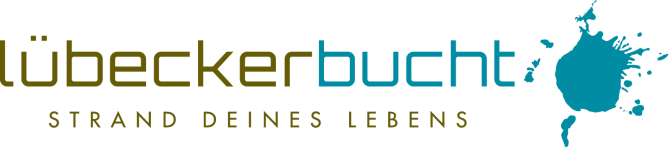 Liebe Partner der Lübecker Bucht,
die Restaurants und Cafés haben wieder geöffnet, die Strandkörbe kehren an die Strände zurück und die Gäste beziehen wieder ihr Urlaubsquartier. Nach dem wochenlangen Tourismusstopp öffnet sich die Lübecker Bucht nun wieder den Touristen.Um zu zeigen, dass wir uns nach der langen Reisesperre gemeinsam mit den Gästen über die Öffnung Schleswig-Holsteins und der Lübecker Bucht freuen, haben wir ein Willkommens-Video produziert. In Anlehnung an einen Musikclip sind hier Locals als Stars zu sehen, die vor lauter Begeisterung tanzen.Der Film ist auf unserer neuen Webseite eingebunden:www.luebecker-bucht-ostsee.de/urlaub-mit-umsichtUnter dem Titel 'Urlaub mit Umsicht' finden Besucher hier zudem die allerorts gültigen Hygiene- und Abstandsregeln und einen Hinweis auf den Lübecker Bucht Guide, der dem Gast vor Ort zusätzlich und tagesaktuell Hinweise und Orientierung liefert (www.luebecker-bucht.guide). Sukzessive wird die Seite erweitert: Welches Restaurant liefert mir ein Essen in die Ferienunterkunft, wenn ich keinen Tisch mehr reservieren konnte? Was ist die beste Zeit für einen Strandbesuch und welche schönen Fleckchen gibt es im Binnenland hinterm Küstenstreifen zu entdecken? Diese und weitere Antworten sind hier zu finden.Aber auch in der analogen Welt bereiten wir uns auf die Urlauber vor. In Abstimmung mit den Gemeinden Scharbeutz, Sierksdorf und der Stadt Neustadt in Holstein wurden ortsindividuelle Plakate und Bodenaufkleber (Beispiel unten zeigt Scharbeutz) entwickelt, in deren Mittelpunkt das 'Abstands-Herz' steht - einem einprägsamen Symbol, das für den Mindestabstand sensibilisiert.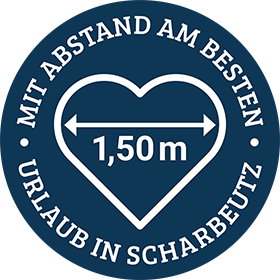 Die dazugehörigen Plakate finden Sie hier:Scharbeutz: www.luebecker-bucht-partner.de/files/download/Mit-Abstand-und-Umsicht_2020_Scharbeutz.pdfSierksdorf: www.luebecker-bucht-partner.de/files/download/Mit-Abstand-und-Umsicht_2020_Sierksdorf.pdfNeustadt in Holstein: www.luebecker-bucht-partner.de/files/download/Mit-Abstand-und-Umsicht_2020_Neustadt-in-Holstein.pdfPlakate und Aufkleber werden nun verstärkt in den einzelnen Orten präsentiert. Wenn auch Sie Exemplare für Ihr Unternehmen haben möchten, melden Sie sich einfach bei uns. Gerne stellen wir Ihnen welche zur Verfügung.Hinweise zu Himmelfahrt und Pfingsten aus den einzelnen Orten:Die Bürgermeister*innen von Scharbeutz, der Stadt Neustadt in Holstein und aus Sierksdorf sind sich ihrer Verantwortung bewusst.Sie ergreifen vor dem Hintergrund der aktuell gültigen Landesverordnung ortsspezifische Maßnahmen für das Himmelfahrts- und Pfingstwochenende.Ortsspezifische Betretungsverbote für Tagesgäste sind momentan nicht geplant.In allen Orten erfolgen verstärkte Kontrollen durch das Ordnungsamt, den Sicherheitsdienst, die Polizei und die Strandaufsichten, insbesondere um Menschenansammlungen zu vermeiden.Zusätzlich in Scharbeutz: Die Zufahrt von Timmendorfer Strand von der B76 in die Strandallee wird gesperrt. Weitere Straßensperrungen behält sich die Gemeinde vor. Anliegerverkehr wie auch der ÖPNV werden jedoch jederzeit verkehren können. Bleiben Sie gesund, Ihr André RosinskiVorstand der Tourismus-Agentur Lübecker BuchtTel. +49 04503 / 7794-111 | Fax +49 04503 / 7794-200
arosinski@luebecker-bucht-ostsee.de
www.luebecker-bucht-partner.de

Tourismus-Agentur Lübecker Bucht
D - 23683 Scharbeutz | Strandallee 134

Die Tourismus-Agentur Lübecker Bucht ist eine Anstalt öffentlichen Rechts der Stadt Neustadt in Holstein und der Gemeinden Scharbeutz und Sierksdorf.

Vorstand: André Rosinski | Steuer-Nr. 22/299/03043 | USt-IDNr. DE289111337